速看！图解娄底检察2019年工作报告！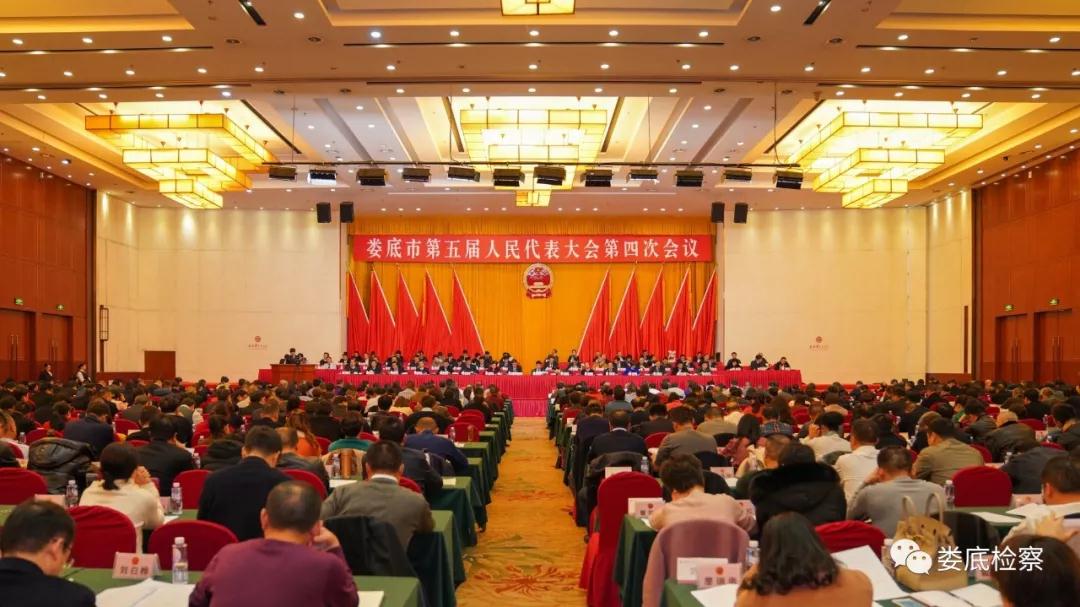 2020年1月6日，娄底市人民检察院党组书记、检察长李芳芳向全市人民递交娄底检察工作答卷，“用数据，用案例，用业绩说话”是该工作报告的一大特点。娄检君第一时间为大家准备了图解娄底检察工作报告！请“读图”！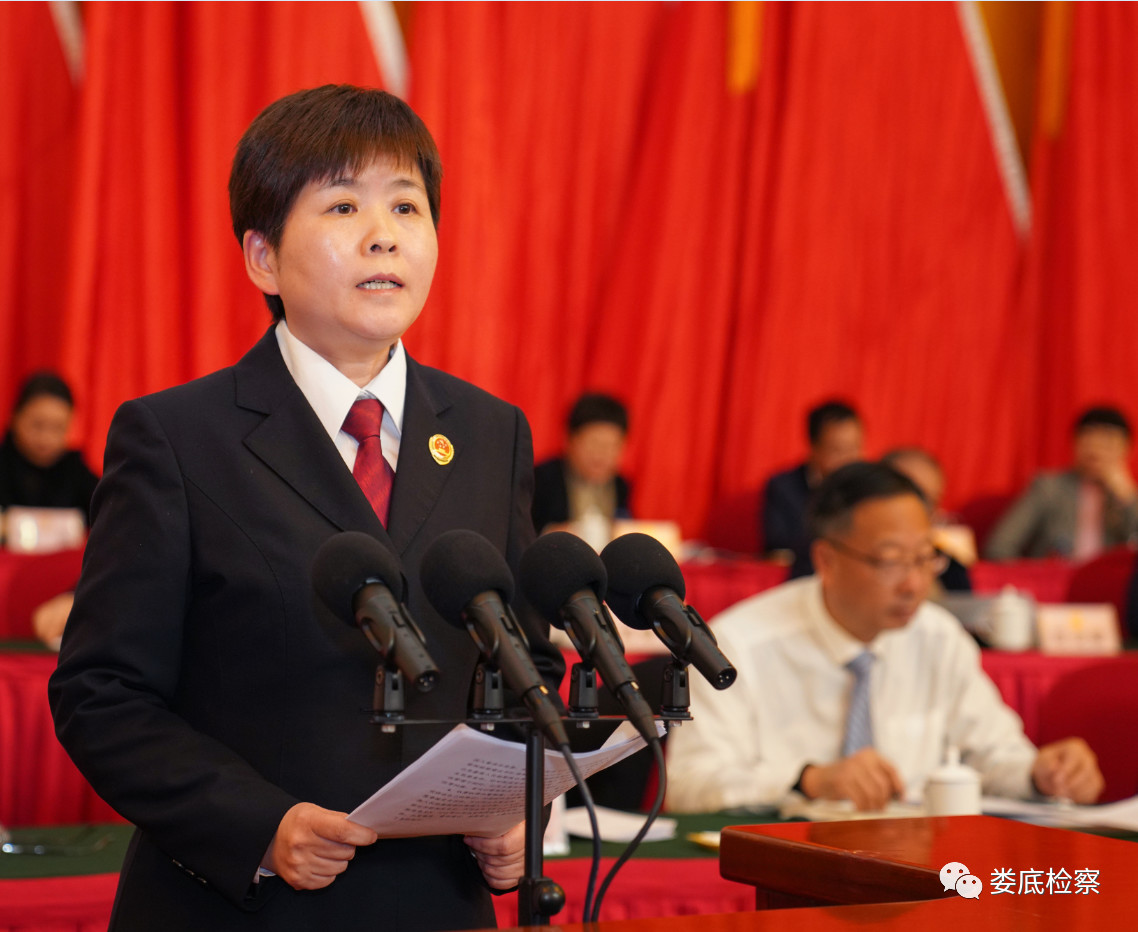 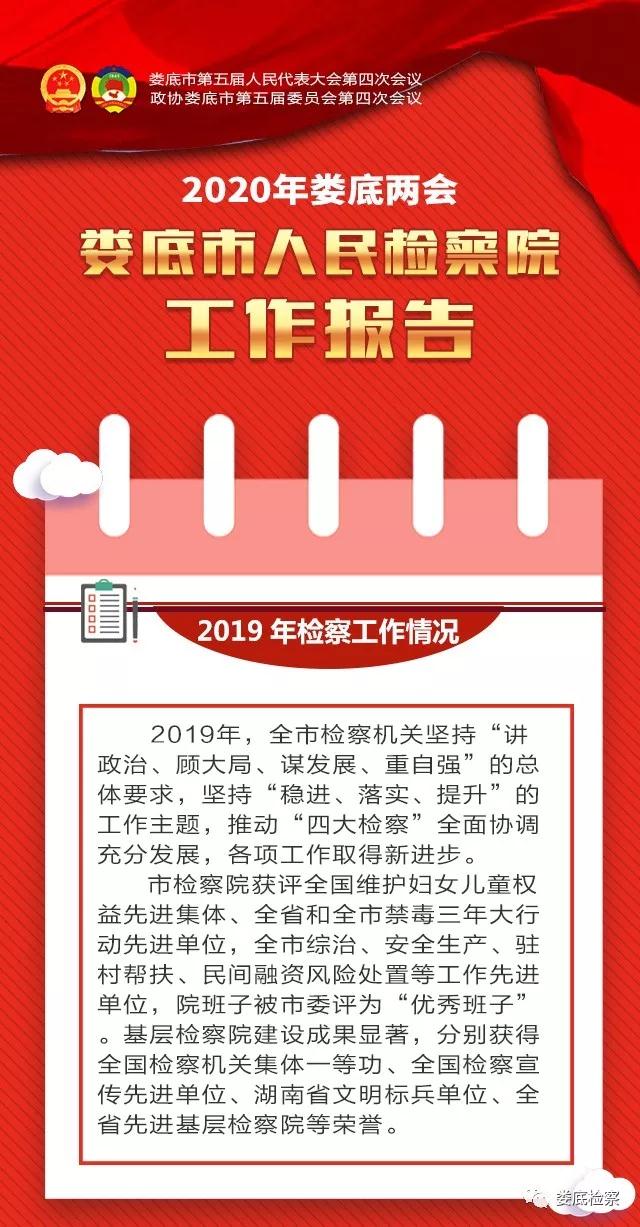 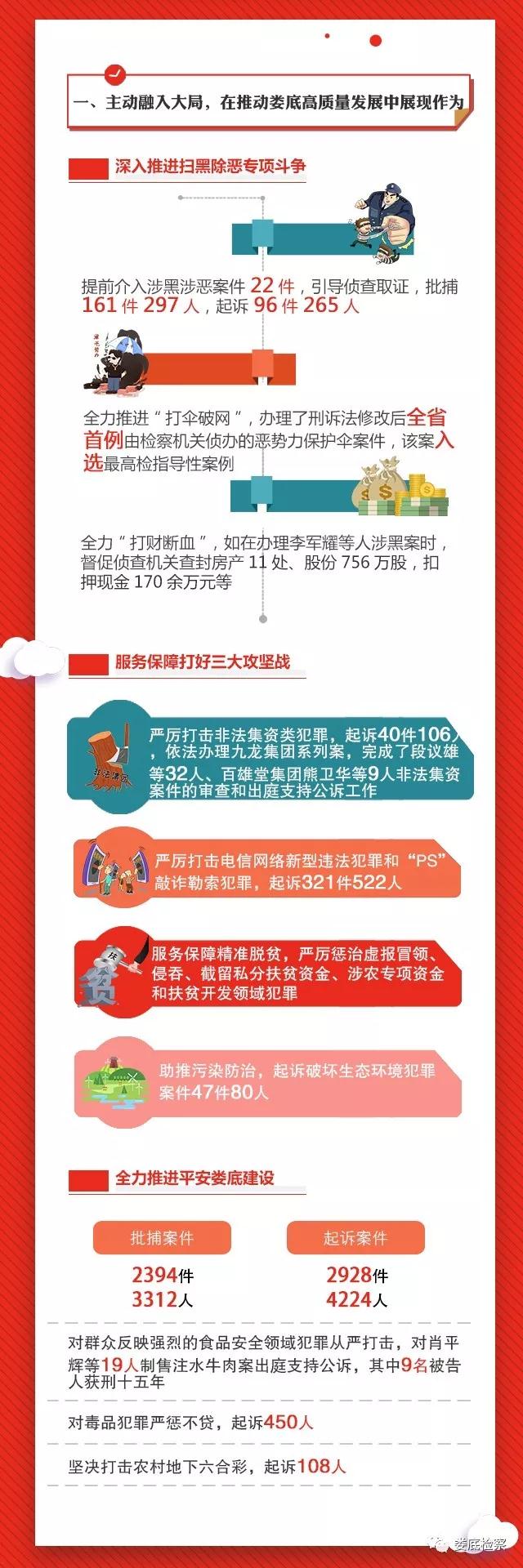 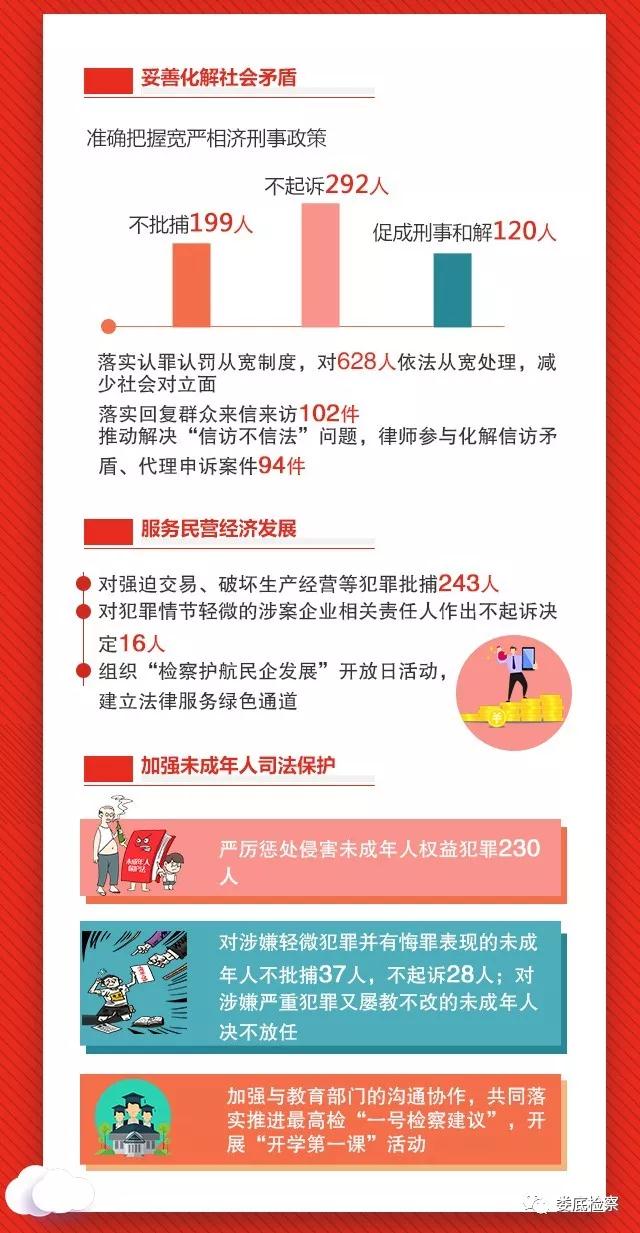 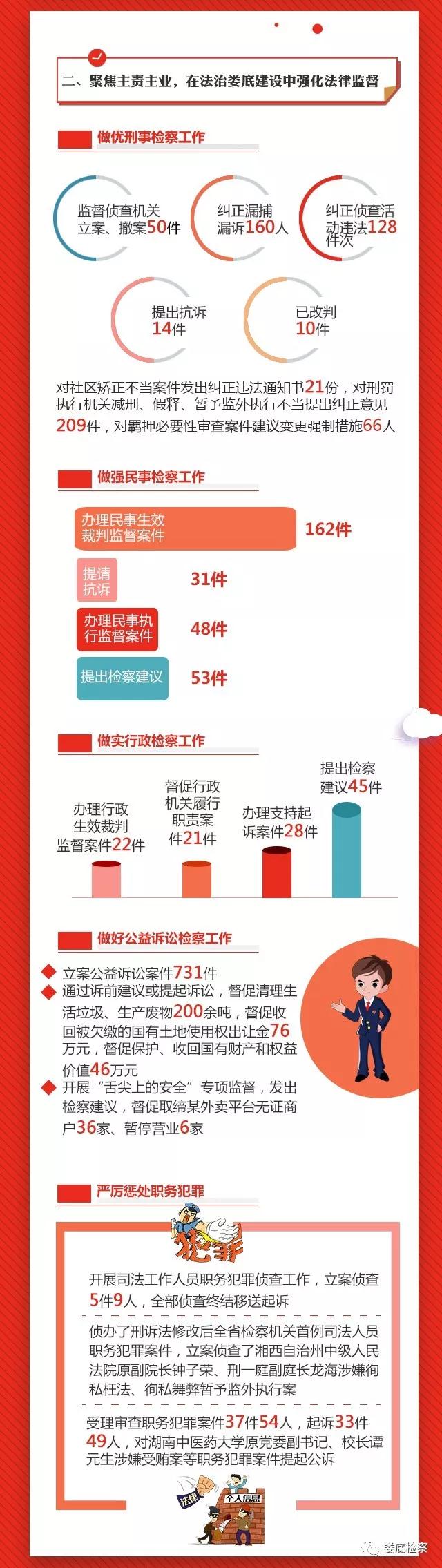 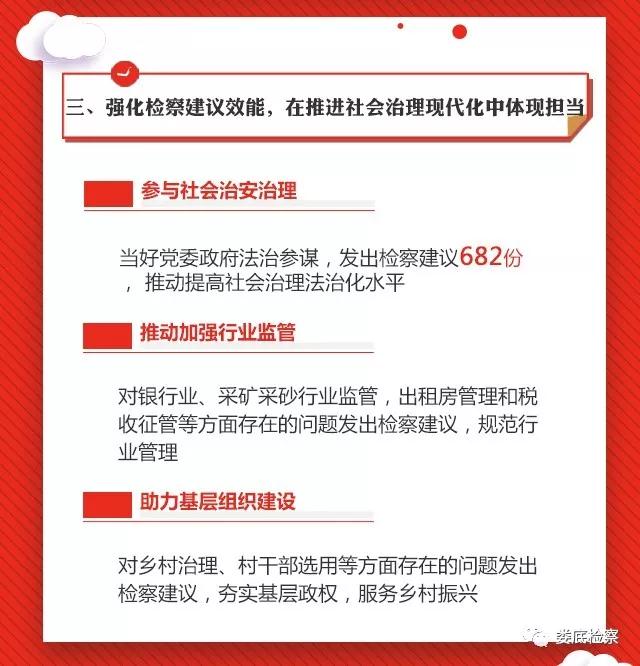 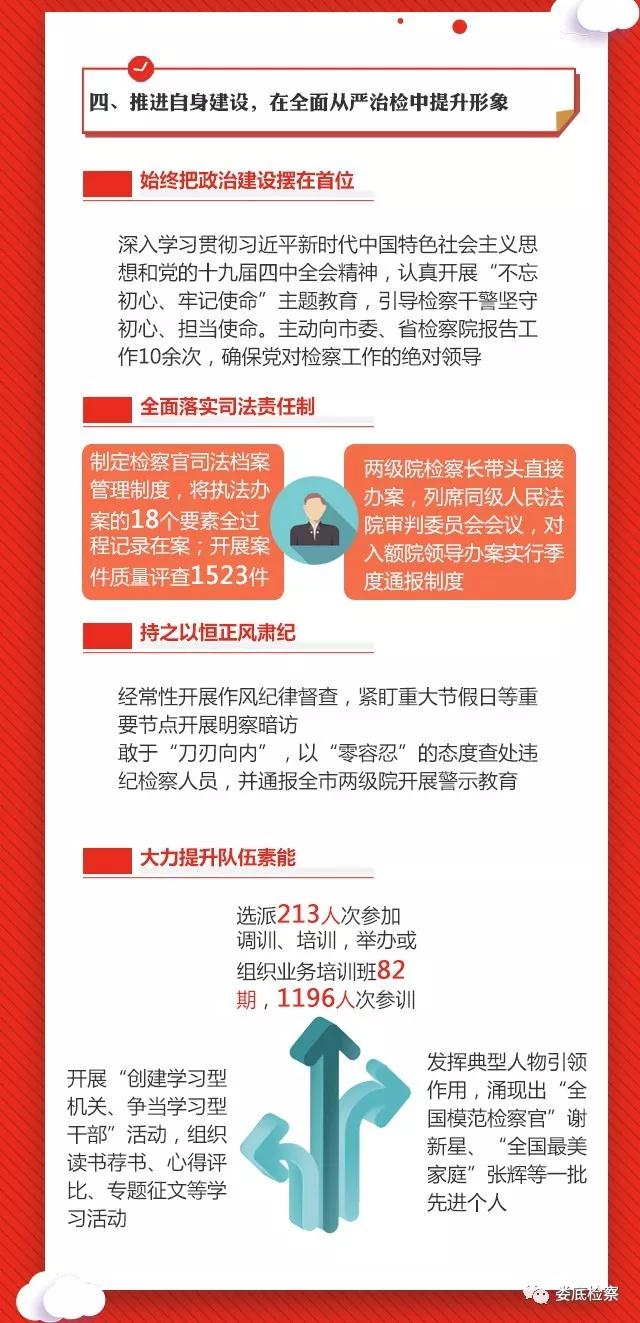 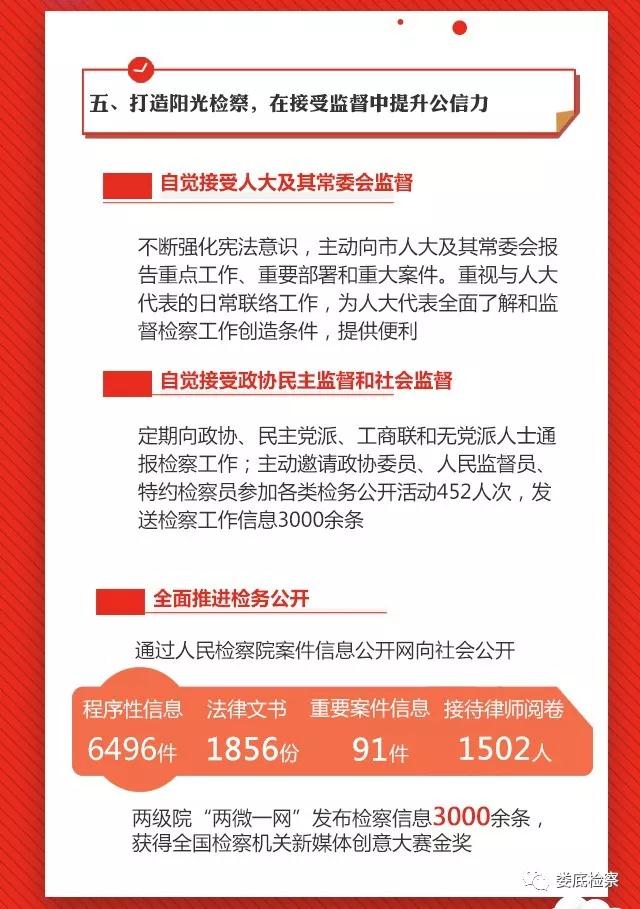 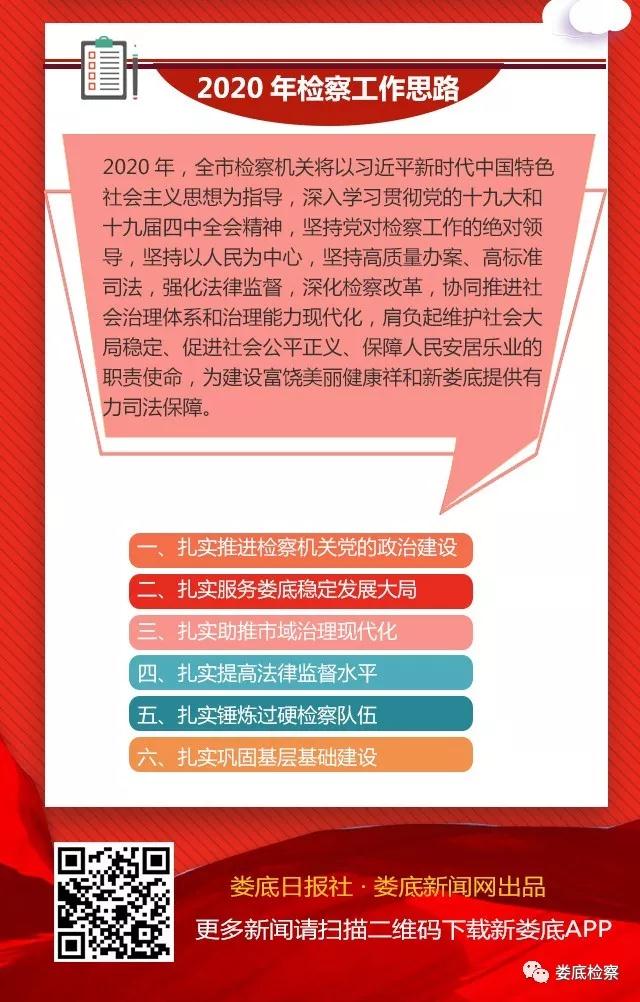 